Publicado en Sigüenza el 09/10/2018 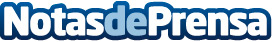 El próximo 20 de octubre, II Jornadas Didácticas de Folklore en Sigüenza Todas las asociaciones de la ciudad se han unido en la organización y promoción de esta iniciativa de la que forman parte una charla sobre instrumentos tradicionales, dos conciertos, uno de Mayalde y otro de la Orquestina de la Abuela Pina, y una cena popular, todo en el entorno de la Ermita de San RoqueDatos de contacto:Ayuntamiento de SigüenzaNota de prensa publicada en: https://www.notasdeprensa.es/el-proximo-20-de-octubre-ii-jornadas Categorias: Música Castilla La Mancha Personas Mayores Patrimonio http://www.notasdeprensa.es